Le délugeDate : Sabbat 23 avril 2022But : Croire en la Parole prophétique et en devenir un messager dans le monde.Savoir : Dieu sait faire la différence entre la lignée de la femme et celle du serpent.Sentir : Être reconnaissant à Dieu pour sa longue patience envers l’humanité déchueApplication : Le même Dieu qui a donné des détails pour la construction de l’arche à l’époque de Noé, nous révèle aussi les contours de son plan de salut par l’intermédiaire des prophètes.IntroductionLa réponse de Dieu à la méchanceté des antédiluviens a deux côtés. Elle contient la menace de la justice, conduisant à la destruction pour certains; et pourtant, Sa réponse promet réconfort et miséricorde, conduisant aussi au salut pour les autres. Cette « double voix » était déjà entendue dans le cas de Caïn et Abel/ Seth, et elle se répétait à travers le contraste entre les deux lignées de Seth (les « fils de Dieu ») et Caïn (les « fils des hommes »). Maintenant, nous l’entendons à nouveau alors que Dieu fait la différence entre Noé et le reste de l’humanité.* (Guide Moniteur d’Étude Biblique de l’École Du Sabbat Adulte, p.44). Déclaration 1 : Après environ 10 générations après Adam, Dieu fait une évaluation de son œuvre créatrice. Le résultat est décevant car il n’est pas bon (tov) mais mauvais (ra). (La déclaration en rouge ne concerne que les moniteurs et non les élèves)Lecture biblique : Genèse 6 :5-8,18 ; Genèse 7 :7 ; 1Pierre 3 :20 ; 2Pierre 2 :5Méditation : Réflexion personnelle sur ces versetsQuestion : Dix générations environ après Adam, Dieu va faire une évaluation du vécu de la race humaine. Quel sera le constat ?Échange sur la question : Entre membres de la classe ou entre celui qui conduit la classe unique et les étudiants (veiller à ce que les réponses viennent du texte proposé ou d’un texte biblique semblable)Application : Depuis combien de temps avez-vous fait le bilan de votre parcours avec Dieu ? Avez-vous constaté des changements dans votre caractère ?Déclaration 2 : Après les deux premiers tests soldés par un échec, Dieu propose à une race corrompue un test de grâce dont Noé sera le Prophète/Messager.  (La déclaration en rouge ne concerne que les moniteurs et non les élèves)Lecture biblique : Genèse 6 :5-8,18 ; Genèse 7 :7 ; 1Pierre 3 :20 ; 2Pierre 2 :5 Méditation : Réflexion personnelle sur ces versetsQuestion : Comment pouvez-vous qualifier le test qu’ont dû passer les contemporains de Noé ? Pendant combien de temps Noé fut-il le messager annonçant ce test, et qu’apprenez-vous ici à propos du caractère de Dieu ?Échange sur la question : 	Entre membres de la classe ou entre celui qui conduit la classe unique et les étudiants (veiller à ce que les réponses viennent du texte proposé ou d’un texte biblique semblable)Application : Y a-t-il un test spirituel que vous voulez réussir mais qui se solde encore par un échec ? Déclaration 3 : La juste décision de Dieu, d’exterminer les habitants de la terre, s’accompagne d’un message de grâce et d’une alliance durable.    (La déclaration en rouge ne concerne que les moniteurs et non les élèves)Lecture biblique : Genèse 6 :7-8,18 ; 1Pierre 3 :20 ; Genèse 9 :7-17Méditation : Réflexion personnelle sur ces versetsQuestion : Au moyen de ces textes, comment Dieu montre-t-il sa volonté (souveraine) de sauver l’être humain et en même temps de faire éclater sa miséricorde ? Quel lien voyez-vous avec la création d’Adam et de sa femme ?Échange sur la question : Entre membres de la classe ou entre celui qui conduit la classe unique et les étudiants (veiller à ce que les réponses viennent du texte proposé ou d’un texte biblique semblable)Application : A partir de combien de torts subis que vous ne faite plus confiance à autrui ?Déclaration 4 : Un test qui a des similitudes avec celui des antédiluviens est proposé aujourd’hui à l’humanité dans un langage prophétique.  (La déclaration en rouge ne concerne que les moniteurs et non les élèves)Lecture biblique : Matthieu 24:37-39 ; 2Pierre 2 :4-9 ; Méditation : Réflexion personnelle sur ces versetsQuestion : Quelles parallèles peut-on établir entre l’époque de Noé et la nôtre ? Que nous enseignent ces caractéristiques communes sur la grâce de Dieu ou l’évangile éternel ? Échange sur la question : 	Entre membres de la classe ou entre celui qui conduit la classe unique et les étudiants (veiller à ce que les réponses viennent du texte proposé ou d’un texte biblique semblable)Application : Est-ce que vous êtes reconnaissant à Dieu pour sa longue patience ou auriez-vous préféré que ses derniers jugements se soient déjà manifestés dans le monde ?Prière : Seigneur Dieu, merci d'avoir envoyé Jésus sur cette terre afin que nous puissions nous réfugier en Toi par Lui. Renforce notre confiance et accorde-nous la patience d’accepter les choses même si elles ne se passent pas comme prévu. Amen.Conseils pratiques : Ce document contient des informations qui vous permettront de préparer au mieux l’étude de la semaine. Souvenez-vous que le moniteur de l’Ecole Du Sabbat doit aider l’étudiant : -à connaître qui est Dieu et ce qu’il a fait-à être comme Dieu en imitant son caractère, sa sainteté, son amour…-à œuvrer pour DieuVous êtes invités à animer la leçon à partir des trois étapes suivantes :Le texte biblique : Il doit pousser à la réflexion et à découvrir les principes et les valeurs contenus dans le ou les textesLa question :Celle posée par le moniteur aide l’étudiant à exprimer les principes et les valeurs qu’il a découvertsLa synthèse ou l’application : Elle aide l’étudiant à mettre en œuvre les principes et les valeurs découverts. Département de l’Ecole Du Sabbat 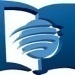 Eglise Adventiste de la GuadeloupeMail : adventistegpe.mperso@wanadoo.fr